１．第１回ワークショップの振り返り　　　　　　　　　　　　　　　　　　　　　　　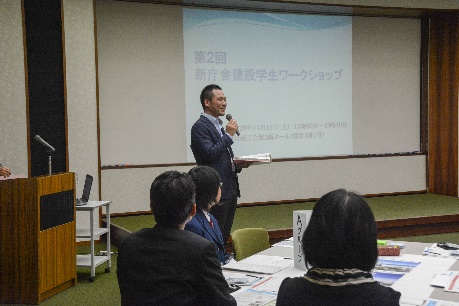 ２．現時点での設計案の説明　　　　　　　　　　　　　　　　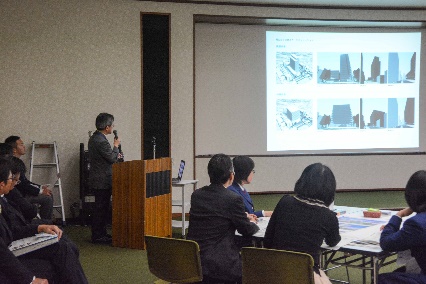 ３．グループワーク　　　　　　　　　　　　　　　　　　　　　　　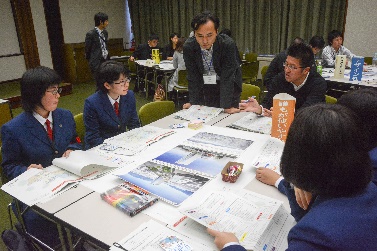 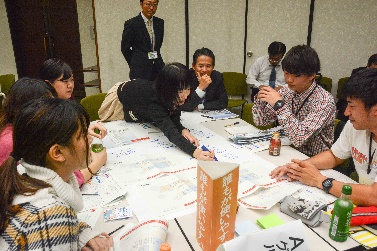 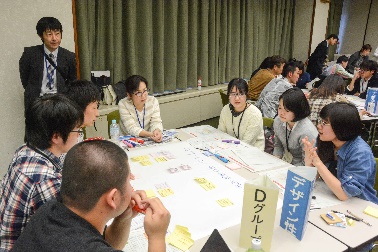 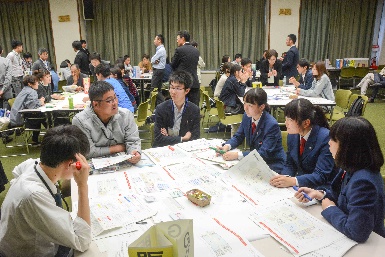 ４．発表　　　　　　　　　　　　　　　　　　　　　　　　　　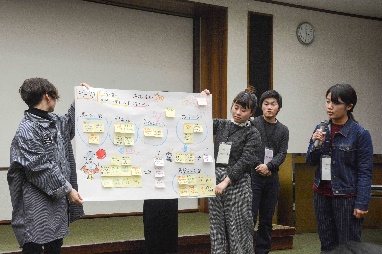 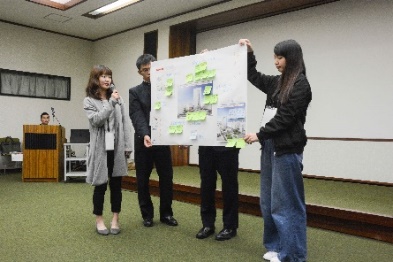 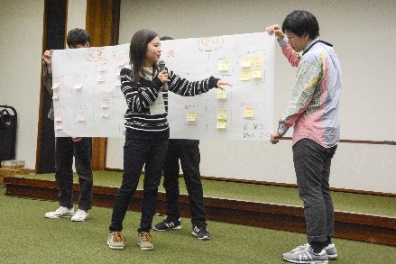 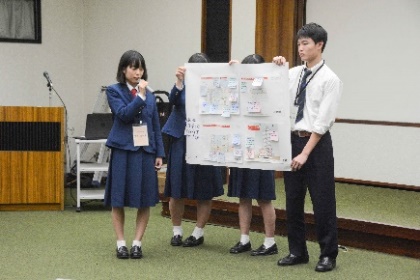 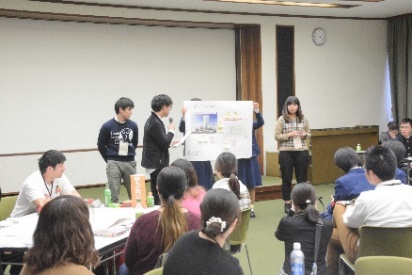 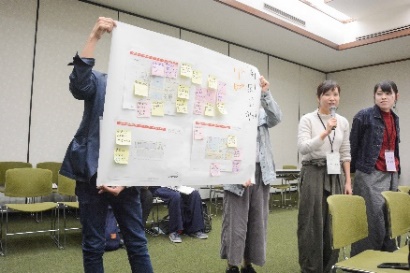 ５．設計者からのコメント　　　　　　　　　　　　　　　　　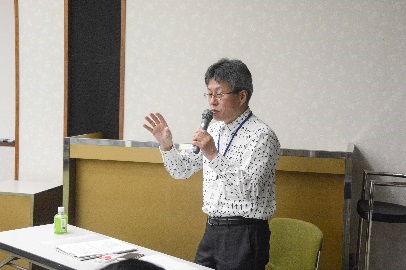 ６．長崎市からのコメント　　　　　　　　　　　　　　　　　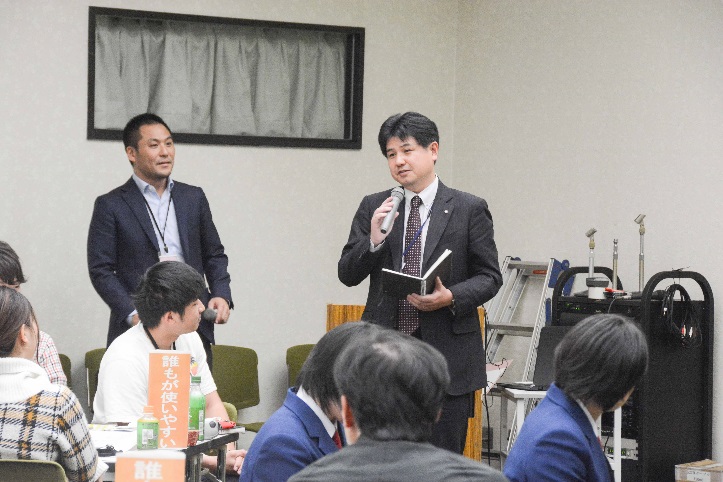 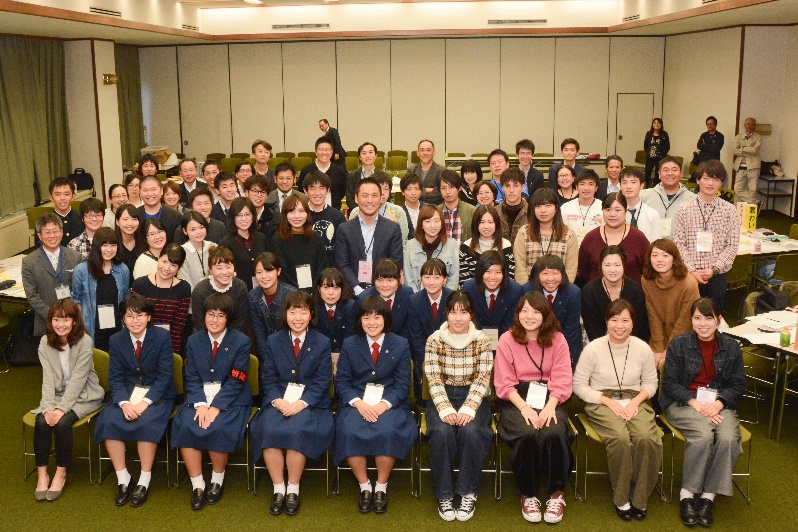 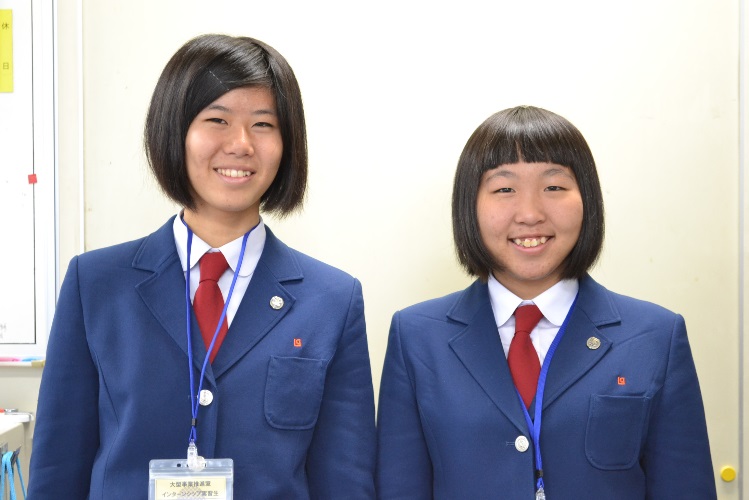 